13 ЛИСТОПАДА – ЦЕЙ ДЕНЬ В ІСТОРІЇСвята і пам'ятні дніМіжнародніВсесвітній день добротиНаціональні Росія: день військ РХБЗ (з 2006)
 Грузія: День пам'яті 100 тисяч мучеників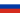 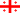 Події1851 — уведена в дію Миколаївська залізниця1918 — Уряд Гетьмана Павла Скоропадського звільняє з в'язниці Симона Петлюру, який одразу поїхав у Білу Церкву організовувати повстання1918 — Розпочалося таємне засідання Української національної спілки, на якому створено Директорію УНР — найвищий орган державної влади1918 — У Львові Українська національна рада ухвалила тимчасовий основний закон, яким проголошено Західноукраїнську Народну Республіку1918 — Рада народних комісарів РСФРР в одностороньому порядку анулювала Берестейський мир1945 — у Франції Шарля де Голля обрано головою Тимчасового уряду.1956 — Стала до ладу найбільша в Європі нова мартенівська піч № 8 на металургійному заводі ім. Ворошилова у Ворошиловську1971 — виведений на орбіту навколо Марса перший міжпланетний космічний апарат, перший штучний супутник Марса («Марінер-9», США)1980 — американський космічний апарат «Вояджер-1» передав на Землю перші фотографії Сатурна великим планом1994 — за результатами референдуму Швеція вступила в Європейський Союз1997 — відбулося перше в історії засідання Центральної виборчої комісії України (цей день вважають датою створення ЦВК України)2007 — Європарламент дав згоду на набуття чинності угод Євросоюзу з Україною про спрощення візового режиму та реадмісію.2015 — Терористичні акти в Парижі 13 листопада 20152015 — Міжнародна асоціація легкоатлетичних федерацій дискваліфікувала Росію — зупинила участь Всеросійської федерації легкої атлетики у всіх міжнародних змаганнях на невизначений час через систематичні зловживання допінгомНародились1850 — Роберт Стівенсон, британський письменник.1858 — Михайло Коновалов, хімік-органік, професор Київського політехнічного інституту, з 1902 по 1904 рр. — його директор. Автор класичних досліджень з теорії і техніки нітрування насичених вуглеводнів.1869 — Олександр Черняхівський, український громадський діяч, лікар-гістолог1883 — Іван Бардін, металург, академік АН СРСР. Очолював всесоюзний Інститут металургії АН і Центр науково-дослідного інституту чорної металургії (з 1960 р. носить його ім'я).1889 — Остап Вишня (Павло Михайлович Губенко), український письменник, автор понад 150 книжок гуморесок, фейлетонів, сатиричних мініатюр. Жертва більшовицького режиму.1913 — Герман Жуковський, український композитор, педагог, народний артист УРСР. Автор 9 опер («Від щирого серця», «Перша весна»); балетів («Лісова пісня», «Дівчина і Смерть»).1937 — Аузіньш Імантс, латиський поет, критик, перекладач.1937 — Кіндрачук Остап Юрійович — український кобзар, бандурист з Ялти, кримський українець.1943 — Мустафа Джемілєв, український політик, лідер кримськотатарського народу (багаторічний голова меджлісу).1940 — Ігор Скрипник, академік-секретар Відділення математики НАН України, директор Інституту прикладної математики і механіки НАНУ, провідний фахівець у світі в галузі усереднення нелінійних еліптичних і параболічних рівнянь, кавалер орденів Дружби народів (1986), Ярослава Мудрого V ступеня (2003), автор понад 170 наукових праць.1941 — Наков Андрій Борисович (фр. Andréi Nakov), французький мистецтвознавець, історик мистецтва, куратор болгарського походження. Спеціаліст з авангарду, дадаїзму, сучасного мистецтва. Ввів у вжиток поняття «Український авангард» для виставки «Tatlin's dream», улаштованої у Лондоні 1973 року.Померли1619 — Лодовіко Каррачі, італійський живописець, гравер і скульптор.1803 — Петро Калнишевський, останній кошовий отаман Запорозької Січі у 1762 та 1765–1775 роках.1862 — Людвіг Уланд, німецький поет і літературознавець.1868 — Джоаккіно Антоніо Россіні, італійський композитор.1923 — Іван Липа, український громадсько-політичний діяч, письменник, лікар. Батько Юрія Липи. Один із засновників Братства Тарасівців.1945 — Антін Кравс, український військовий діяч, генерал-четар УГА.1946 — Олександр Луцький — організатор і командир УПА Галичини (УНС, далі — УПА-Захід, УПА-Захід-Карпати).1974 — Вітторіо Де Сіка, італійський кінорежисер та актор, один з видатних діячів італійського та світового кіно.1985 — Олександр Покришкін, пілот-винищувач; перший тричі Герой Радянського Союзу.